Sacramento Works, Inc.America’s Job Centers of California (AJCC)Typing tests offered at these sites. Please contact for more information.* BIC located at these sites.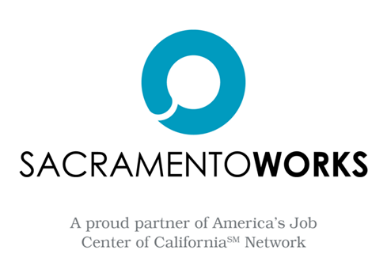 This WIOA Title I financially assisted program or activity is an equal opportunity employer/program.Auxiliary aids and services are available upon request to individuals with disabilities. Call 711 for relay services.SITE LOCATIONPHONEPUBLIC ACCESS HOURSORIENTATONSLANGUAGESAsian Resources AJCC2411 Alhambra Blvd., Ste. 110 Sacramento, CA 95817P: (916) 324‐6202 F: (916) 324‐6230M‐F	8:00 ‐ 4:30Walk‐in BasisMON‐FRI@ 8:00-3:00 p.m.English, Hmong, Bisayan, Spanish, Vietnamese, Russian, Pashto, Farsi, Turkish, Cantonese, Ukrainian, Lao, Thai, Tagalog, Punjabi, Urdu, DariPRIDE Industries AJCC (Crossroads)7011 Sylvan Road, Suite A Citrus Heights, CA 95610P: (916) 676‐2540 F: (916) 721‐0288M-Th	9:00-4:30F (Call)     9:00-12:00English, Russian, Spanish, Elk Grove – South County AJCC▪8401 A Gerber Road Sacramento, CA 95828P: (916) 793‐2319 F: (916) 689‐3470M‐TH	8:30 ‐ 4:00F	8:30 ‐12:00  TH-until 7P during school yr. WED @ 10 a.m.English, Spanish, Cantonese, Farsi, Dari, Pashto, Urdu, HindiFolsom Cordova AJCC    10826 Gadsten Way Rancho Cordova, CA 95670P: (916) 294‐9107 F: (916) 361‐8683M - Th	 9:00 ‐    3:00F (Call)	9:00 ‐ 12:00Walk‐in BasisM‐TH @ 9:00‐4:30 p.m.Call for AppointmentFRI @ 9:00 ‐12:00 p.m. English, Spanish, Russian, Dari, Farsi, Hindi, Armenian, and Arabic, AshantiFranklin/Florin AJCC ▪3801 Florin Road, Suite 107Sacramento, CA 95823P: (916) 282-0711 M‐TH		8:30 ‐    4:30Appointment Only        F                 8:30 ‐ 12:00Virtual OnlyWalk-in Basis & TUES @ 9:00 a.m.Virtual English, Cantonese, Mandarin, Hmong, SpanishFruitridge Community Collaborative4625 44th StreetSacramento, CA 95820 P: (916) 435-6760M–TH       8:30 – 4:00F                8:30-12:00By Appointment Call for AppointmentEnglish, SpanishGalt AJCC ▪1000 C Street, Ste. 100 Galt, CA 95632P: (209) 744‐7702 F: (209) 744‐7719M-TH	8:30 ‐ 5:00 F	8:30 ‐ 1:00MON @ 9:00 a.m.(Must Pre-Register)English, SpanishGreater Sacramento Urban League AJCC3725 Marysville Boulevard Sacramento, CA 95838P: (916) 286‐8600 F: (916) 614‐9001Resource Room: P: (916) 286‐8623M, T, TH	9:00 ‐       4:00 W	9:00 ‐   4:00Walk in BasisCall for Appointment (must pre‐register)English, SpanishSITE LOCATIONPHONEPUBLIC ACCESS HOURSPUBLIC ACCESS HOURSPUBLIC ACCESS HOURSORIENTATONSLANGUAGESHillsdale AJCC *▪5655 Hillsdale Blvd., Ste. 8 Sacramento, CA 95842P: (916) 263‐4100 F: (916) 263‐4076M-TH   FVirtual    8:30 ‐   4:30   8:30 ‐ 12:00Only   8:30 ‐   4:30   8:30 ‐ 12:00OnlyWalk‐In Basis Monday - ThursdayRussian, Spanish, Ukrainian, America Sign Language (by referral.)La Familia AJCC5523 34th Street Sacramento, CA 95820P: (916) 452‐3601 F: (916) 452‐7628M T-F                 9:00 - 5:00    9:00 ‐ 5:00    9:00 - 5:00    9:00 ‐ 5:002nd and 4th WED Call1:30-2:30 In PersonWalk In WelcomeEnglish, SpanishLao Family Community Development, Inc.3205 Hurley Way/7171 Bowling 1120 Sacramento, CA 95864/95823P: (916) 359-2788P: (916) 393-7501F: (916) 640-8899M, T, W, Th 9:00-4:00F Appointment OnlyM, T, W, Th 9:00-4:00F Appointment OnlyWalk-In Basis @        WED 9:00 12:00English, Farsi, Dari, Pashto, Arabic, Russian, Hmong, Spanish, Lao, BurmeseMather Community Campus▪ 10638 Schirra Avenue Mather, CA 95655P: (916) 876‐4022 F: (916) 876‐4026M-FVirtual & In-Person Appointment onlyVirtual & In-Person Appointment onlyTUES @ 9:00 a.m.VirtualEnglish, Cantonese, MandarinMark Sanders AJCC ▪ 2901 50TH Street Sacramento, CA 95817P: (916) 227‐0301 F: (916) 227‐7937M-F 8:00 ‐ 5:00 8:00 ‐ 5:00Call for AppointmentAmerican Sign Language (by appt.), SpanishSac City Unified School District AJCC 5451 Lemon Hill Avenue Sacramento, CA 95824P: (916) 395‐5802 F: (916) 433‐2635 M-TH  F  8:30 ‐     3:30  8:30-11:00Call for an appointment Only  8:30 ‐     3:30  8:30-11:00Call for an appointment OnlyWED @9:30 AMCall for AppointmentFRI @8:30-11:00Russian, Spanish, Vietnamese, Cantonese, Urdu, Farsi, Pashto, Dari, Hindi, Ilocano, Persian